                                                         РЕШЕНИЕ                                  14 марта 2024 года № 126                                      а. ХакуринохабльОб информации «О ходе подготовки и проведения весенне - полевых сельскохозяйственных работ в 2024 году.             Заслушав информацию начальника отдела сельского хозяйства и продовольствия администрации муниципального образования «Шовгеновский район» Гутова Мурата Мосовича «О ходе подготовки и проведения весенне - полевых сельскохозяйственных работ в 2024 году», Совет народных депутатов муниципального образования «Шовгеновский район»РЕШИЛ:Информацию начальника отдела сельского хозяйства и продовольствия администрации муниципального образования «Шовгеновский район» Гутова Мурата Мосовича «О ходе подготовки и проведения весенне - полевых сельскохозяйственных работ в 2024 году» принять к сведению.Информацию начальника отдела сельского хозяйства и продовольствия администрации муниципального образования «Шовгеновский район» опубликовать в районной газете «Газета Заря» и на официальном сайте администрации муниципального образования «Шовгеновский район». Докладпо весенне полевым работам  на 14.03.2024 г.    По состоянию на 01.01.2024 г  в муниципальном образовании «Шовгеновский район»  находится 44173 га земель сельскохозяйственного назначения, из них – 33189 га пашни, 79 га многолетних насаждений, 6618 га пастбищ. Вся площадь в районе используется по назначению.	    В состав агропромышленного комплекса муниципального образования «Шовгеновский район» входят – 7 сельхозпредприятий  и 136 крестьянских (фермерских) хозяйств.  Под урожай 2024 года  сельхозпроизводителями Шовгеновского района  посеяно озимых колосовых и зимующего рапса – 18114 га, что составляет 55% от пашни (100% от плана).   В том числе посеяно озимой пшеницы- 14500 га, озимого ячменя- 11505 га, тритикале- 50 га, озимого рапса на зерно- 2059 га.            На всей площади озимых зерновых и зимующих культур проведена первая весенняя подкормка минеральными удобрениями. На сегодняшний день хозяйства района готовятся к проведению второй подкормки. Всего на озимое планируется  внести 4820 тн. азотных удобрений. Обеспеченность удобрениями составляет 101 %.       Также на всей площади посевов озимых культур необходимо провести химпрополку против сорняков, вредителей и болезней. Для проведения данных мероприятий в хозяйствах района имеются в наличии, или есть договоренности на поставки необходимого количества пестицидов.             Под урожай этого года в Шовгеновском районе  планируется посеять 13725 га  яровых культур ; из них подсолнечника – 9672 га, соя 110 га, кукурузы на зерно – 2400 га, риса- 410 га, овса- 45 га, картофеля – 33 га, овощей – 30 га, бахчи продовольственные-950 га, многолетние травы текущего года- 75 га. Сельскохозяйственные товаропроизводители района обеспечены на 95 % семенами яровых культур.          На сегодняшний день посеяно всего 80 га яровых культур; в том числе овес — 25 га, многолетние травы- 55 га.           Для своевременного проведения всего комплекса весенне полевых работ в Шовгеновском районе имеется необходимая сельскохозяйственная техника; 604 ед. тракторов различной модификации, опрыскивателей 98 шт. , культиваторов- 292 шт., сеялок- 159 шт..РЕСПУБЛИКА АДЫГЕЯСовет народных депутатов    муниципального образования«Шовгеновский район»АДЫГЭ РЕСПУБЛИКМуниципальнэ образованиеу«Шэуджэн район»я народнэ депутатхэм я СоветПредседатель Совета народных депутатовмуниципального образования «Шовгеновский район»                             А.Д. Меретуков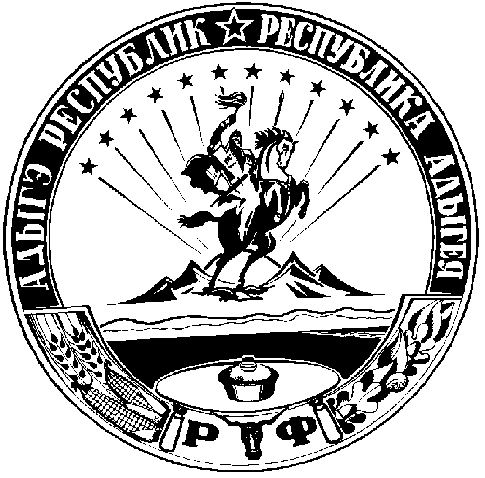 